Зарядка на каждый день.Понедельник.                                  Вторник. 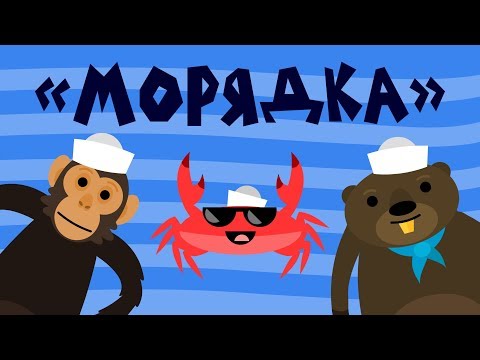 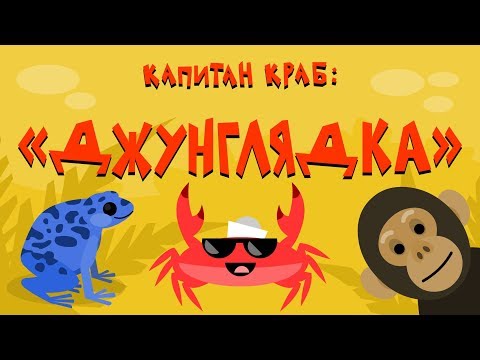 Среда.                                                Четверг.
                                                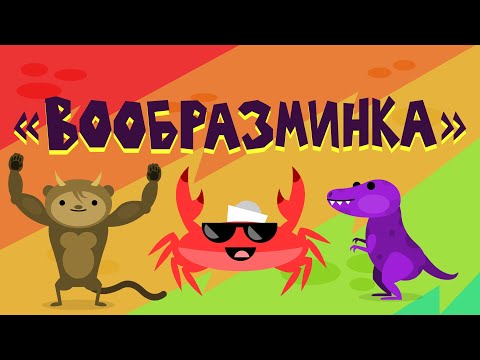 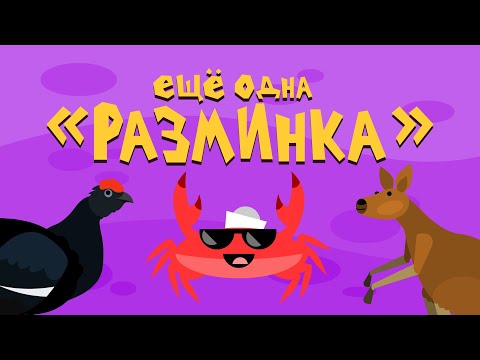 Пятница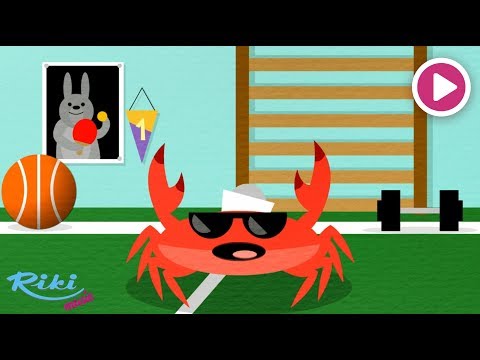 